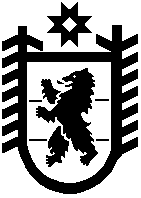 Республика КарелияKarjalan TazavalduСовет Пряжинского национального муниципального районаPriäžän kanzallizen piirin NevvostoLIII заседание IVсозываLIII istundo IV kučunduРЕШЕНИЕ«___» _________ 2021 года                                                                       №  ___пгт ПряжаОб утверждении отчета об исполнении бюджета Пряжинского национального муниципального района за 2020 год    В соответствии с пунктом 3 статьи 34 Положения о бюджетном процессе в Пряжинском национальном муниципальном районе, утвержденного решением ХХХХ сессии III созыва Совета Пряжинского национального муниципального района от 28 ноября 2016 года № 71, с учетом результатов  публичных слушаний по проекту решения Совета Пряжинского национального муниципального района «Об утверждении отчета об исполнении бюджета Пряжинского национального муниципального района за 2020 год» (протокол публичных слушаний от 22.06.2021 года)Совет Пряжинского национального муниципального районаРЕШИЛ:1. Утвердить отчет об исполнении бюджета Пряжинского национального муниципального района за 2020 год по доходам в сумме 758 277,6 тыс. рублей, по расходам в сумме 760 031,4 тыс. рублей с дефицитом бюджета Пряжинского национального муниципального района в сумме 1 753,8 тыс. рублей и со следующими показателями:1) доходов бюджета Пряжинского национального муниципального района за 2020 год по кодам классификации доходов бюджетов согласно приложению 1 к настоящему Решению;2) расходов бюджета Пряжинского национального муниципального района за 2020 год по ведомственной структуре расходов бюджета Пряжинского национального муниципального района согласно приложению 2 к настоящему Решению;3) расходов бюджета Пряжинского национального муниципального района за 2020 год по разделам и подразделам классификации расходов бюджетов согласно приложению 3 к настоящему Решению;4) источников финансирования дефицита бюджета Пряжинского национального муниципального района за 2020 год по кодам классификации источников финансирования дефицитов бюджетов согласно приложению 4 к настоящему Решению.2. Опубликовать настоящее решение в газете «Наша жизнь – Мейян Элайгу» и разместить на официальном сайте администрации Пряжинского национального муниципального района в сети Интернет.Глава Пряжинского национальногомуниципального района                                                                А.И. Ореханов